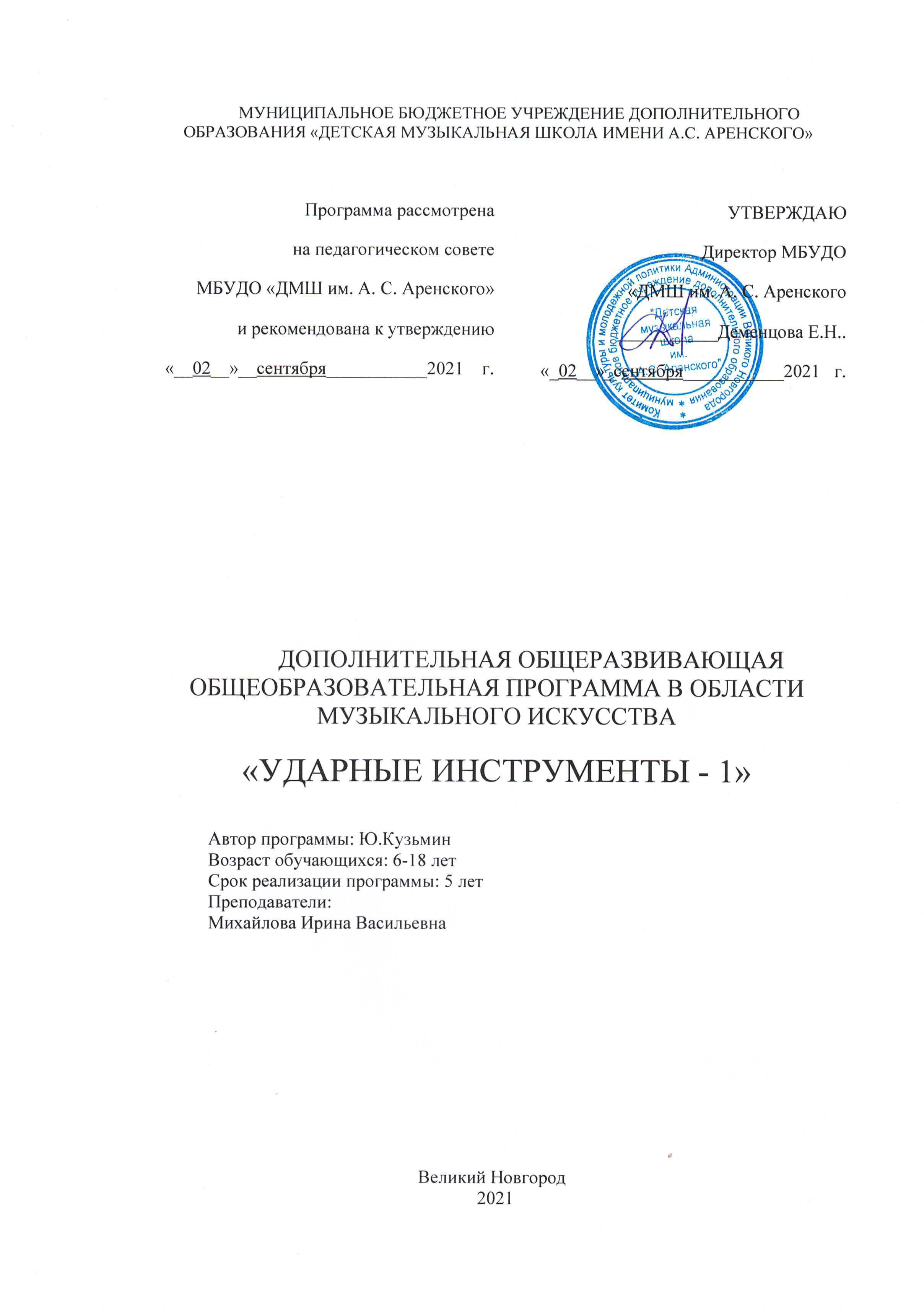 МУНИЦИПАЛЬНОЕ БЮДЖЕТНОЕ УЧРЕЖДЕНИЕ ДОПОЛНИТЕЛЬНОГО ОБРАЗОВАНИЯ «ДЕТСКАЯ МУЗЫКАЛЬНАЯ ШКОЛА ИМЕНИ А.С. АРЕНСКОГО»ДОПОЛНИТЕЛЬНАЯ ОБЩЕРАЗВИВАЮЩАЯ ОБЩЕОБРАЗОВАТЕЛЬНАЯ ПРОГРАММА В ОБЛАСТИ    МУЗЫКАЛЬНОГО ИСКУССТВА«УДАРНЫЕ ИНСТРУМЕНТЫ - 1»               Автор программы: Ю.Кузьмин               Возраст обучающихся: 6-18 лет               Срок реализации программы: 5 лет               Преподаватели:               Михайлова Ирина Васильевна                                                             Великий Новгород2021                                                Пояснительная записка     Дополнительная общеразвивающая общеобразовательная программа в области музыкального искусства «Ударные инструменты- 1» разработана в соответствии с Федеральным законом № 273-ФЗ от 29.12.2012 г. «Об образовании в Российской Федерации», на основе и с учетом Приказа Министерства просвещения РФ от 09.11. 2018 г. N 196 «Об утверждении Порядка организации и осуществления образовательной деятельности по дополнительным общеобразовательным программам» и реализуется в муниципальном бюджетном учреждении дополнительного образования «Детская музыкальная школа им. А.С. Аренского».Дополнительная общеразвивающая общеобразовательная программа в области музыкального искусства «Ударные инструменты - 1», имеет художественную направленность.      Программа разработана на основе программы «Медные духовые и ударные инструменты» для детских музыкальных школ, утвержденная методическим кабинетом по учебным заведениям и искусств культуры Комитете по культуре г. Москвы, 1988 г., составитель  Ю.Кузьмин.                                                                                                                         Педагогическая целесообразность данной образовательной программы обусловлена тем,  что музыкальное образование призвано решить ответственные задачи эстетического воспитания и мировозрения, художественного  вкуса и профессионального мастерства молодых музыкантов, готовить активных участников художественной самодеятельности и пропагандистов музыкальной культуры, а наиболее способных – к дальнейшей учебе в средних специальных учебных заведениях.	                       Данная программа является наиболее актуальной на сегодняшний момент. Она составлена с учетом современных требований и достижений музыкального искусства и соответствует уровню развития детей 6-18 лет.В программе учтены основные ценности и цели дополнительного образования по эстетическому развитию детей, которые способствуют более рациональному и сбалансированному распределению учебной нагрузки, связанной с учетом возрастающих от класса к классу требований.Программа предполагает существенное изменение методики преподавания в соответствии с возрастными и индивидуальными особенностями учащихся.Цель: создание условий для развития мотивации, формирование навыков творческой деятельности и самореализации личности ребенка через приобщение к музыкальной культуре, ее духовно-эстетическим началам; развитие музыкальных способностей учащихся для их дальнейшего профессионального самоопределения.Для достижения данной цели формируются следующие задачи:Обобщающие:приобщить воспитанников к музыкально-исполнительской культуре;сформировать у учащихся прочные навыки владения музыкальным инструментом;освоить технические приемы;изучить основы музыкальной теории;изучить художественные возможности  инструмента;изучить принципы исполнительского искусства;обеспечить условия для профессиональной ориентации одаренных воспитанников. Развивающие:всесторонне развить музыкальные задатки и способности детей;развить умения и навыки игры на народном инструменте;развить комплекс необходимых для музыканта качеств, таких как постановка рук, владение звуком, штрихами, исполнительскими навыками;развить способность применять полученные знания и умения в самостоятельной работе;развить умение анализировать и художественно мыслить.  Воспитывающие:воспитать аккуратность и терпение;воспитать интерес к музыке;активизировать концертную деятельность обучающихся и обеспечить их творческую активность; всесторонне развивать эстетический вкус воспитанников, мотивацию их творческой деятельности, воспитывать и формировать высокие нравственные качества личности.Отличительной особенностью данной программы является то, что она модифицирована к условиям образовательного процесса данного учреждения. Главная особенность данной программы – в индивидуальном подходе к обучению детей. Отличительной чертой программы является дифференцированный подход к формированию учебного процесса для учащихся с учетом их индивидуальных способностей.Возраст детей, участвующих в реализации данной образовательной программы, 6-18 лет.Сроки реализации образовательной программы – 5 лет обучения.Первый этап – учащиеся 1 и 2 года обучения;Второй этап – учащиеся 3, 4 и 5 года обучения.Формы и режим занятий. Форма организации обучения – индивидуальная.Занятия проводятся по расписанию, разработанному индивидуально для каждого обучающегося. Дифференцированный подход к составлению индивидуальных планов поддерживает мотивацию к предмету и способствует творческому росту учащихся.Продолжительность занятий:1-5 год обучения – 1 уч.час в неделю, 34 уч. часа в год.Ожидаемые результаты и способы определения их результативности.По окончании полного курса обучения выпускники должны демонстрировать готовность к эстетической музыкально-исполнительской деятельности, а именно:уметь исполнять произведение осмысленно, выразительно, свободно владея инструментом;владеть навыками игры на музыкальном инструменте, уметь читать с листа, транспонировать, играть в ансамбле, аккомпанировать, подбирать по слуху аккомпанемент, исполнять музыкальные произведения различных жанров, стилей, эпох; учащийся должен определить форму произведения;уметь разбираться в различных явлениях музыкальной жизни, знать основные направления в музыке;уметь самостоятельно осмыслить и разобрать произведение, иметь навыки и умения для самостоятельного музицирования, что позволит учащимся, в зависимости от потребностей и наклонностей, продолжить свое музыкальное образование.                                          1 год обученияТребования к знаниям: знакомство с инструментом; постановка исполнительского аппарата; организация игровых движений; основы элементарной музыкальной грамоты; основные штрихи и динамические оттенки; понятие «аппликатура».Требования к умениям: правильно организовать аппарат; уметь отрабатывать навык тремало на ксилофоне; отработка одиночных ударов и ориентирование ритмических соотношений в простых метрах на малом барабане; грамотно разбирать нотный текст; читать с листа.                                           2 год обученияТребование к знаниям: закрепление основ нотной грамоты; порядок работы над музыкальным произведением; новые виды ритмических рисунков; знание основных форм произведений.Требование к умениям: ощущение и передача музыкальной формы; грамотная фразировка; закрепление технических упражнений от медленных ударов с постепенным ускорением, применение простых, пионерских и пунктирных ритмов.                                                3 год обученияТребования к знаниям: изучение новых музыкальных форм и жанров;  изучение новых видов технических приемов; умение анализировать исполняемые произведения; изучение триолей от медленных ударов к постепенному ускорению, тональностей до 4-х знаков.Требования к умениям: владеть новыми видами технических приемов;  грамотно  ориентироваться в соответствующих тональностях; уметь передавать различные ритмические варианты; грамотно анализировать и исполнять  оригинальные пьесы, народные обработки; передавать настроения и музыкальные образы.                                                4 год обученияТребования к знаниям: изучение основ музыкальной стилистики; звуковые особенности исполнения различных авторов; изучение более сложного технического материала; продолжение воспитания исполнительских качеств; изучение тональностей до 5-и знаков.Требования к умениям: применение знаний стилистики в исполнении; владение усложненным техническим материалом;  осознанное и эмоциональное исполнение; уметь самостоятельно анализировать фактуру исполняемого произведения, находить необходимые приемы работы.                                                  5 год обученияТребования к знаниям: совершенствование усвоенных ранее знаний; усложнение теоретического и музыкально-художественного материала; расширение круга исполнительских задач.Требование к умениям: уметь показать целостное исполнение произведения, эмоциональную раскрепощенность,  стабильность и ясность игры, точность выполнения всех деталей, творческое отношение к исполняемому произведению.Способами определения результативности реализации данной программы являются организация и проведение диагностики уровня сформированности предметных знаний и умений.Формы подведения итогов реализации данной программы.Успеваемость учащихся в игре на инструменте учитывается в различных формах:выступление учащихся  в форме открытого концерта для родителей (декабрь, май);участие в школьных концертах;контрольные прослушивание на 5 году обучения (если ученик выходит на выпускные экзамены):I прослушивание выпускной программы (4 произведения: 2 произведения наизусть, 2 по нотам); II прослушивание – вся программа наизусть; III прослушивание – в форме открытого концерта для  родителей (2 произведения);выпускной экзамен (май)Учебный план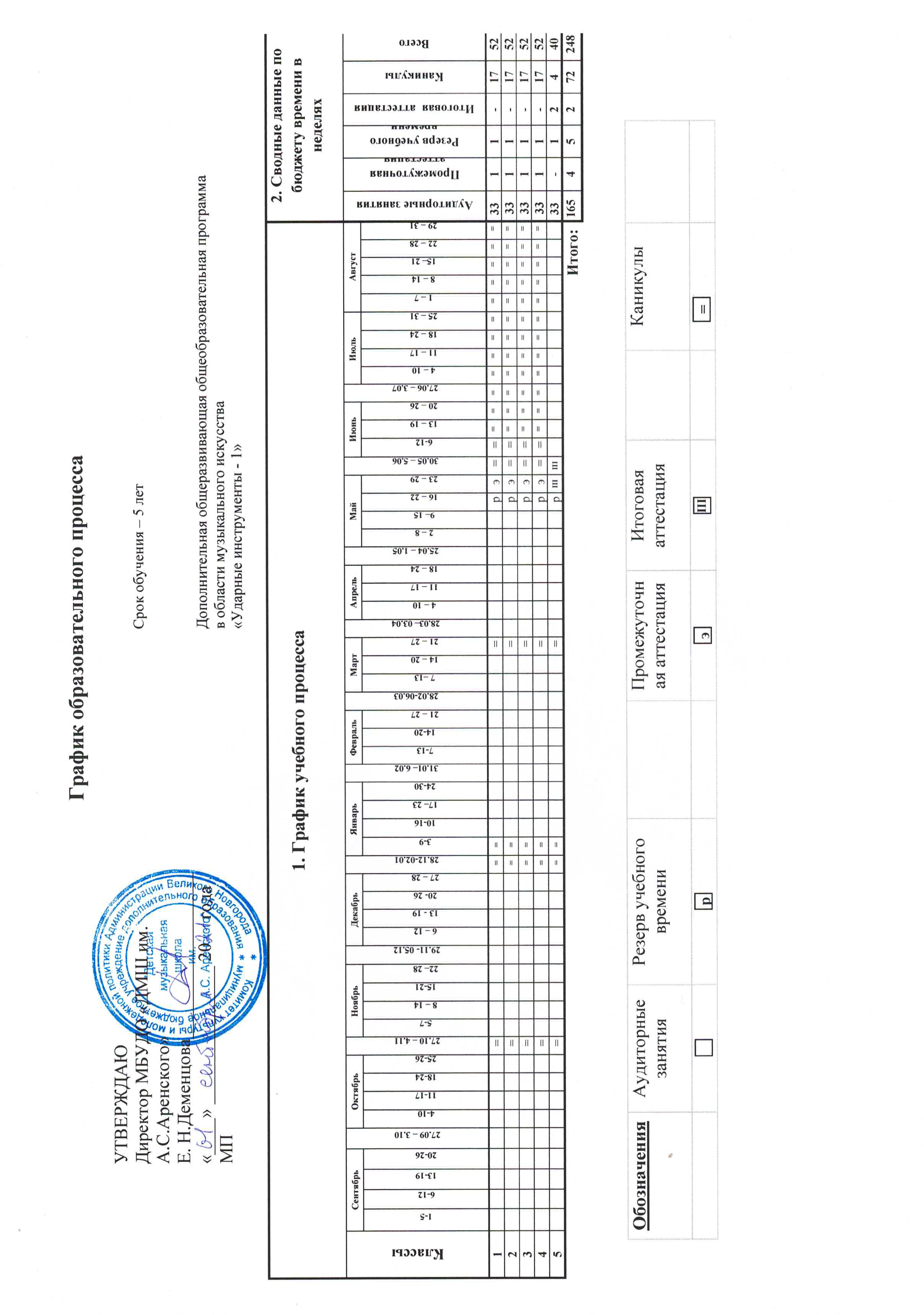 УЧЕБНО - ТЕМАТИЧЕСКИЙ ПЛАН младшие (1-2 ) классыУЧЕБНО - ТЕМАТИЧЕСКИЙ ПЛАН старшие (3-5) классыГодовые программы по классу "Ударные инструменты"Первый год обучения.На ксилофоне:В течение учебного года ученик должен работать над постановкой рук: Упражнения   на   глухом   барабане   (так   называемой   "подушке").Отработать медленные чередования рук.Работать   над   развитием   навыков   тремоло   и   играть   различныеупражнения.Выучить мажорные и минорные гаммы, арпеджио трезвучий в тональностях до 2 знаков включительно.Упражнения в гаммах Вов всех пройденных тональностях по 2,3,4,5,6 уларов на каждую ступень гаммы.10-12 этюдов и упражнений.4-6 пьес.На малом барабане:В течений учебного года ученик должен работать над постановкой рук, играть упражнения на глухом барабане: Отработать одиночные удары.Упражнения для ровности удара в ритме: целые, половинные, четверти, восьмые, шестнадцатые.Ознакомиться с соотношением ритмических длительностей в простых метрах.Упражнения"двойки" в медленном темпе, половинными и четвертями. Упражнения по четыре удара на каждую руку в медленном темпе, половинными и четвертями.10-25 ритмических этюдов и упражнений.1-полугодие. Прослушивание в форме родительского собрания.2-полугодие.2 разнохарактерные пьесы.Второй год обучения.На ксилофоне:Мажорные и минорные гаммы и арпеджио трезвучий в тональностях до 3 знаков включительно (в умеренном движении).Упражнения в гаммах по 2,3,4,5,6,7,8 ударов на каждую ступень гаммы. Работать над развитием тремоло. 4-8 этюдов. 4-5 пьес.На малом барабане:Упражнения "двойка" от медленных ударов с постепенным ускорением. Выучить различные ритмы: простые, пионерские, пунктирный. Кроме того, ученик должен систематически работать над развитием навыков чтения нот с листа и ансамблевой игры.1-полугодие.2 пьесы, технический зачёт, термины.2-полугодие.З пьесы, технический зачёт-2 пьесы на малом барабане, гаммы на ксилофоне, чтение с листаТретий год обучения.На ксилофоне:Гаммы мажорные и минорные, арпеджио трезвучий в тональностях до 4 знаков включительно (в различных ритмических вариантах) . 4-6 этюдов. 4-7 пьес.На малом барабане:Упражнение "двойка" от медленных ударов к постепенному ускорению и переходу на тремоло.Упражнения по 4 улара в подвижном темпе.Триоли-от медленных ударов к постепенному ускорению.Кроме того, ученик должен систематически работать над развитием навыков чтения нот с листа и ансамблевой игры.1-полугодие.2 пьесы, технические зачёт: 1 этюд, гаммы, термины.2-полугодие.2 пьесы. Технические зачёт:! этюд, гаммы, чтение с листа.Четвёртый год обучения.На ксилофоне:Мажорные и минорные гаммы, арпеджио трезвучий в тональностях до 5 знаков включительно, доминантсептаккорды в мажоре. 4-6 этюдов. 5-7 пьес.На малом барабане:Триольный и дуольный ритм в соотношении друг с другом. Приём "двойка" в более быстром темпе с переходом в "дробь" и постепенным возвращением к первоначальному медленному темпу.Форшлаг из одной и двух нот.Кроме того, ученик должен продолжать работать над развитием навыков чтения с листа лёгких пьес, этюдов и оркестровых партий, а также играть в оркестре или других различных ансамблях.Также как и в третьем классе.Пятый год обучения.На ксилофоне:Мажорные      и      минорные      гаммы,      арпеджио      трезвучий, доминан гсептаккорды и уменьшенные септаккорды во всех тональностях. 6-8 этюдов. 5-7 пьес.На малом барабане:Прием "двойка" в более быстром темпе с переходом на "дробь" и обратно. Исполнение "дроби" в различных динамических оттенках. Синкопы, акценты. Упражнения различных исполнительских приемов(марш, полонез, вальс, мазурка).Продолжать развивать навыки чтения нот с листа, изучать оркестровые партии, играть в оркестре и в различных ансамблях.Экзамены, проводящиеся в выпускных классах(5), в течение учебного года учащиеся выпускаются на прослушивание (без оценки) с исполнением произведений выпускной программы.Экзамен состоит из 3 прослушивания, где исполняются 4 произведения.прослушивание-2произведения по нотам.прослушивание-все произведения наизусть, при администрации.3	прослушивание-публичное выступление (в форме родительского собрания).Обеспечение дисциплины литературными изданиями.Издательство "Композитор. Санкт-Петербург", 2002 год.В.Ловецкий. Маленькие пьесы для ударных инструментов и фортепианомладшие классы. Составление 2002 года,В.Ловецкий. Маленькие пьесы для ударных инструментов и фортепиано старшие классы. Составление 2002 года.Ударные рок уроки. Издательство "Композитор. Санкт-Петербург", 2000 года.Сборник для начинающих.ЕБШО MUSICA BUDAPEST. Z. 13 3 79. Составитель ZEMPLENI LASZLO.1987 год. Переложение флейтовых и скрипичных произведений.МЕТОДИЧЕСКОЕ ОБЕСПЕЧЕНИЕ ПРОГРАММЫОбеспечение программы методическими материаламиМетодическая работа «Звукотворческая воля», сост. Ширяева Л.Н.Методическая   работа   «Артистизм   учителя   музыки   на   примере преподавательской деятельности», сост. Анфалова Л.С.Методическое пособие по чтению с листа (3 тетради), сост. Калинина Н.Г.Методическая работа «Развитие эмоциональной отзывчивости на музыку детей младшего школьного возраста», сост. Морозова В. А.Методическая работа «Воспитание самостоятельной работы у юных музыкантов», сост. Никулина С.Н.Методическая работа «Основные пути в приобретении навыков быстрого и осмысленного разучивания и чтения музыкального текста в начальных классах ДМШ», сост. ПичаТС.Дидактический материалТаблица «Гаммы»Словарь итальянских терминовПортреты русских и зарубежных композиторАудио кассеты, CD, видеозаписи концертов выдающихся исполнителей. Материально-техническое оснащение занятийКсилофонФортепианоСтол - 1 шт.Стулья - 3 шт.Шкаф для хранения сборников, методической литературы, таблицыДиски, кассеты                     Программа рассмотрена на педагогическом советеМБУДО «ДМШ им. А. С. Аренского»и рекомендована к утверждению«__02__»__сентября___________2021    г.УТВЕРЖДАЮДиректор МБУДО «ДМШ им. А. С. Аренского___________Деменцова Е.Н..«_02__»_сентября___________2021   г.№ п/пНаименование предметаКоличество часов в неделюКоличество часов в год1.Ударные инструменты - 1134Всего:134Содержание и виды работыКол-ва часовТеорияПрактикаОрганизация музыкальных интересов уч-ся:1. Историческая справка об инструменте11---2. Беседы о музыке113. Слушание музыки на уроках (игра11--преподавателя, звукозаписи)Развитие музыкальной грамотности,44-формирование звуко-высотных слуховыхпредставлений и простейшие двигательно-постановочные навыкиРабота над репертуаром:1. Работа над основными принципами7-7звукоизвлечения.2. Работа над техническими приемами,упражнениями.8-83. Работа над разнохарактерными8-8пьесами8Накопление концертного материала, воспитание2-2сценической устойчивостиПрактические занятия, способствующие проявлению творческой активности детей: - самостоятельная работа над произведением с последующим анализом ошибок педагогом.2-2Итого:34727Содержание и виды работыКол-ваТеорияПрактикачасовОрганизация музыкальных интересов уч-ся:1. Беседы о творчестве исполняемых11-композиторов2. Слушание музыки на уроках (игра11-преподавателя, звукозаписи)Работа над стилем, туше, звукоизвлечением.4-4Работа над репертуаром:1. Работа над техническими приемами,615упражнениями.2. Работа над гаммами и этюдами.6153. Работа над разнохарактерными пьесами1010Накопление концертного материала, воспитание2-2сценической устойчивостиПрактические занятия, способствующиепроявлению творческой активности детей:- самостоятельная работа над произведением с2-2последующим анализом ошибок педагогом;- подбор по слуху;1--- чтение с листа.1--Итого:34430